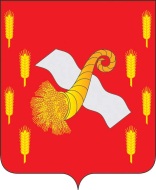 РОССИЙСКАЯ ФЕДЕРАЦИЯОРЛОВСКАЯ ОБЛАСТЬНоводеревеньковский районный Совет народных депутатов    303620 п. Хомутово, пл. Ленина,1                                                                                      Тел.2-13-51РЕШЕНИЕ« 27 » октября 2016г                                                                                      № 2/2 - РС     Об утверждении членов комиссии     Новодеревеньковского районногоСовета народных депутатов    В соответствии со ст. 22 Устава Новодеревеньковского района, районного Совета народных депутатов, Регламента районного Совета народных депутатов, Новодеревеньковский районный Совет народных депутатов  РЕШИЛ: Утвердить состав председателей и членов постоянных комиссий Новодеревеньковского районного Совета народных депутатов согласно приложения № 1.Председатель районногоСовета народных депутатов                                                       С.М. Папонова                                                                                                               Приложение № 1                                                                                   к решению районного Совета                                                                                                             народных депутатов                                                                                      № 2/2 – РC от 27 октября 2016гСписок председателей и членов постоянных комиссий Новодеревеньковского районного Совета народных депутатов№п/пНаименование комиссииПредседательЧлены комиссии1.Комиссия по бюджету, налогам и экономической политикеОвчинников Сергей КузьмичМатвеичев Сергей ВасильевичОвчинникова Елена НиколаевнаГорбачев Виктор Никлаевич2.Комиссия по правовому регулированию, связям с общественностью и средствами массовой информацииМеркулов Сергей ВикторовичНиколаева Елена НиколаевнаПоляков Владимир ВасильевичМасловский Александр Валентинович3.Комиссия по социальным вопросам и ЖКХБорисов Иван АлексеевичБерестов Александр МихайловичХованская Наталья ВикторовнаШарыпина Марина Викторовна 